_______________________________________________________________________ПОСТАНОВЛЕНИЕ№ 19                                                                                                                       от «18 » марта 2016 годаО публикации сообщения о наличии предназначенного для передачи гражданам и юридическим лицам земельного участка с разрешенным использованием –  для  сельскохозяйственного производства             В соответствии с Земельным кодексом Российской Федерации, Федеральным законом от 25.10.2001г. №137-ФЗ «О введении в действие Земельного кодекса Российской Федерации» (с изменениями и дополнениями), Федеральным законом от 23 июня 2014 года № 171-ФЗ «О внесении изменений в Земельный кодекс Российской Федерации и отдельные законодательные акты Российской Федерации» (с изменениями и дополнениями), Федеральным законом от 06 октября 2003 года № 131-ФЗ «Об общих принципах организации местного самоуправления в Российской Федерации» (с изменениями и дополнениями), Федеральным законом от 17 апреля . N 53-ФЗ «О внесении изменений в Земельный кодекс Российской Федерации, Федеральный закон «О введении в действие Земельного кодекса Российской Федерации», Федеральный закон «О государственной регистрации прав на недвижимое имущество и сделок с ним» и признании утратившими силу отдельных положений законодательных актов Российской Федерации», Законом Республики Башкортостан «О регулировании земельных отношений в Республике Башкортостан» от 05.01.2004 г. №59-З  (с изменениями на 28.09.2011г.), Федеральным законом «Об обороте земель сельскохозяйственного назначения» от 24 июля 2002 года №101-ФЗ, Федеральным Законом «О личном подсобном хозяйстве» от 07.07.2003г. №112-ФЗ, Федеральным законом «О крестьянском (фермерском) хозяйстве» от 11 июня 2003 года №74-ФЗ, Администрация сельского поселения Федоровский сельсовет муниципального района Хайбуллинский район Республики Башкортостан п о с т а н о в л я е т:1. Комитету по управлению собственностью Министерства земельных и имущественных отношений Республики Башкортостан по Хайбуллинскому району обеспечить публикацию сообщения в районной газете «Хайбуллинский вестник» о наличии предназначенного для передачи гражданам и юридическим лицам в аренду земельного участка из категории земель – земли сельскохозяйственного назначения, находящиеся примерно:- в 7000 метрах по направлению на запад от ориентира с.Степной, расположенного по адресу: Республика Башкортостан, Хайбуллинский район, с/с Акъярский, с разрешенным использованием – для сельскохозяйственного производства,  площадью 800000  кв. м., с  кадастровым номером 02:50:120301:10;- в 4900 метрах по направлению на северо-восток от ориентира населенный пункт, расположенного по адресу: Республика Башкортостан, Хайбуллинский район, с/с Федоровский, с.Федоровка, с разрешенным использованием – для сельскохозяйственного производства,  площадью 1618404  кв. м., с  кадастровым номером 02:50:080302:93;- в 4900 метрах по направлению на север от ориентира населенный пункт, расположенного по адресу: Республика Башкортостан, Хайбуллинский район, с/с Федоровский, с.Федоровка, с разрешенным использованием – для сельскохозяйственного производства,  площадью 1448080  кв. м., с  кадастровым номером 02:50:080301:30;- в 7000 метрах по направлению на юго-запад от ориентира населенный пункт, расположенного по адресу: Республика Башкортостан, Хайбуллинский район, с/с Федоровский, с.Федоровка, с разрешенным использованием – для сельскохозяйственного производства,  площадью 500025  кв. м., с  кадастровым номером 02:50:080602:26;- в 4100 метрах по направлению на юг от ориентира населенный пункт, расположенного по адресу: Республика Башкортостан, Хайбуллинский район, с/с Федоровский, с.Федоровка, с разрешенным использованием – для сельскохозяйственного производства,  площадью 1003328  кв. м., с  кадастровым номером 02:50:080602:27, сроком на 15 лет.2. Контроль за исполнением настоящего постановления оставляю за собой.Глава сельского поселения	                                                               Н.С.Лебедева  БашҠОРтостан  республикаҺынЫҢХӘйбулла  районымуниципаль районыНЫҢФЕДОРОВКА  АУЫЛ  СОВЕТЫАУЫЛ БИЛӘМӘҺЕ  БАШЛЫҒЫ453809, Хәйбулла районы,Федоровка ауылы, М. Гареев урамы, 24,тел. (34758) 2-98-31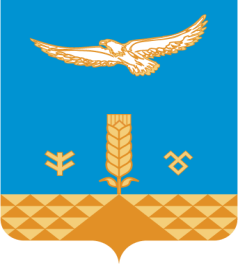 АДМИНИСТРАЦИЯсельскоГО  поселениЯФЕДОРОВСКИЙ сельсовет муниципального районаХАЙБУЛЛИНСКИЙ РАЙОНРЕСПУБЛИКИ БАШКОРТОСТАН453809, ул. М.Гареева, с.Федоровка, 24, Хайбуллинский район,тел. (34758) 2-98-31